Российская Федерация	Иркутская область	Нижнеилимский муниципальный район	АДМИНИСТРАЦИЯ ПОСТАНОВЛЕНИЕОт «14 » сентября 2017 г. № 684     	г. Железногорск-Илимский«Об утверждении Положения о муниципальной 
комиссии по обследованию жилых помещений                                             инвалидов на межселенной территории                                              Нижнеилимского муниципального района»В целях повышения координации мероприятий по приспособлению жилых помещений, входящих в состав муниципального жилищного фонда Нижнеилимского района и частного жилищного фонда, находящегося на межселенной территории  Нижнеилимского района, занимаемых инвалидами и семьями, имеющими детей-инвалидов, и используемых для их постоянного проживания, а также общего имущества в многоквартирных домах, в которых расположены указанные жилые помещения, с учетом потребностей инвалидов и обеспечения  условий их доступности для инвалидов в соответствии с «Правилами обеспечения условий доступности для инвалидов жилых помещений и общего имущества в многоквартирном доме» утвержденными постановлением Правительства Российской Федерации от 9 июля 2016 года №649, руководствуясь Уставом МО «Нижнеилимского района»ПОСТАНОВЛЯЕТ:1. Создать муниципальную комиссию по обследованию жилых помещений инвалидов на межселенной территории (Приложение № 1).2. Утвердить Положение о муниципальной комиссии по обследованию жилых помещений инвалидов на межселенной территории Нижнеилимского района (Приложение № 2).3. Настоящее постановление подлежит опубликованию в периодическом печатном издании «Вестник Думи и администрации Нижнеилимского муниципального района» и размещению на официальном информационном сайте МО «Нижнеилимский район».4. Контроль за исполнением настоящего постановления возложить на заместителя мэра района по социальной политике Т.К. Пироговой.И.о. мэра района                                        В.В. ЦвейгартРассылка: в дело -2, Пироговой Т.К., членам комиссии,Погребнюк  Л.А, 
(395 66) 31630Приложение № 1
к постановлению администрации
Нижнеилимского муниципального района
от «    »  сентября 2017 г. №____СОСТАВ
муниципальной комиссии по обследованию жилых помещений инвалидов на межселенной территории  И.о. мэра района                                              В.В. ЦвейгартПриложение № 2
к постановлению администрации 
Нижнеилимского муниципального района 
от «__» сентября 2017 г. №_____  ПОЛОЖЕНИЕ
о муниципальной комиссии по обследованию жилых помещений инвалидов  на межселенной территории Нижнеилимского района                                  1. ОБЩИЕ ПОЛОЖЕНИЯ1.1. Муниципальная комиссия по обследованию жилых помещений инвалидов   Нижнеилимского района (далее – Комиссия) является постоянно действующим коллегиальным совещательным органом, созданным в целях принятия эффективных мер по обоснованному, целенаправленному решению вопросов по обследованию жилых помещений, расположенных на межселенной территории Нижнеилимского района, занимаемых инвалидами и семьями, имеющими детей-инвалидов, и используемых для их постоянного проживания, и общего имущества в многоквартирных домах, в которых расположены указанные жилые помещения (далее жилое помещения инвалидов) в целях их приспособления с учетом потребностей инвалидов и обеспечения условий их доступности.1.2. В своей деятельности Комиссия руководствуется Федеральным законам то 06.10.2003 №131-ФЗ «Об общих принципах организации местного самоуправления в Российской Федерации, Жилищным кодексом РФ, Федеральным законам от 1.12.2014 №419-ФЗ «О внесении изменений в отдельные законодательные акты Российской Федерации по вопросам социальной защиты инвалидов в связи с ратификацией Конвенции о правах инвалидов» постановлением Правительства Российской Федерации от 9.07.2016 года №649 "О мерах по приспособлению жилых помещений и общего имущества в многоквартирном доме с учетом потребностей инвалидов".1.3. Настоящее Положение определяет порядок формирования работы Комиссии.2. ОСНОВНЫЕ ЗАДАЧИ Основными задачами Комиссии являются:2.1. Выявление и оказание содействия в решении наиболее острых вопросов в сфере приспособлению жилых помещений для инвалидов.2.2. Разработка   мероприятий, планов по приспособлению жилых помещений инвалидов на межселенной территории Нижнеилимского района.2.3. Заседания комиссии проводится по мере необходимости по решению председателя комиссии, в его отсутствие - заместитель председателя комиссии.2.4. Проведение анализа сбалансированности спроса и предложения для инвалидов.                                     3. ПРАВА КОМИССИИКомиссия имеет право:3.1.Рассматривать, анализировать и выносить решения по предложениям, поступившим от общественных организаций и физических лиц по вопросам обследования жилых помещений  инвалидов.3.2. Участвовать в подготовке проектов постановлений и распоряжений администрации Нижнеилимского муниципального района, направленных на решение вопросов по приспособлению жилых помещений  инвалидов.3.3. Взаимодействовать с организациями и учреждениями района по вопросам взаимообмена информаций, по приспособлению жилых помещений  для инвалидов.           4. ОРГАНИЗАЦИЯ ДЕЯТЕЛЬНОСТИ КОМИССИИ4.1. Комиссию возглавляет председатель Комиссии. Председатель Комиссии распределяет обязанности между заместителем председателя Комиссии и членами Комиссии, координирует их деятельность и отвечает за выполнение возложенных на Комиссию задач.4.2. Секретарь Комиссии оповещает членов Комиссии и приглашенных о дне заседания Комиссии, формирует повестку дня заседания Комиссии, ведет протокол заседания, осуществляет рассылку проектов решений Комиссии и иных документов, касающихся деятельности Комиссии, членам Комиссии.4.3. На заседания Комиссии могут приглашаться специалисты, представители заинтересованных  организаций и учреждений.4.4. Заседания Комиссии проводятся по мере необходимости.                      5. ЗАСЕДАНИЯ  КОМИССИИ5.1. Заседание Комиссии ведет председатель Комиссии, а в случае его отсутствия – заместитель председателя Комиссии в соответствии с планам заседания по мере необходимости. 5.2. На основании перспективного плана и письменных предложений членов Комиссии, секретарь Комиссии формирует повестку дня заседания и  направляет в адрес членов Комиссии  в срок, не позднее трех рабочих дней до дня заседания Комиссии.6. РЕШЕНИЯ КОМИССИИ6.1. Решения Комиссии имеют рекомендательный характер.6.2. Комиссия принимает решения большинством голосов. Решения Комиссии правомочны, если в заседании участвуют не менее половины членов Комиссии. 6.3. Решения Комиссии оформляются протоколом, который подписывается председателем Комиссии (в его отсутствии – заместителем председателя Комиссии) и доводятся до сведения заинтересованных организаций и членов Комиссии.И.о. мэра района                                         В.В. Цвейгарт№ п/пФ.И.О.должность1.Цвейгарт Виктор ВикторовичЗам. мэра по жилищной политике, градостроительству, энергетике, транспорту и связи (председатель комиссии)2.Пермина  Елена ГригорьевнаЗаведующая сектором строительства Нижнеилимского района (заместитель председателя комиссии)3.Погребнюк Людмила АнатольевнаГлавный специалист по социальной политике МКУ «Центр», секретарь комиссииЧлены комиссии:4.Куприна Антонина Олеговна Главный специалист по ДУМИ (по согласованию)5.Ляшенко Ольга НиколаевнаПредседатель Нижнеилимской районной общественной организации инвалидов (по согласованию)6.Брылёв Руслан СтепановичЧлен правления Нижнеилимской  районной общественной организации инвалидов (по согласованию)7.Калгина  Ксения ВладимировнаПредседатель Нижнеилимской районной общественной организации помощи детям с ограниченными возможностями и особенностями развития «Лучик надежды» (по согласованию)8Стольникова Елена НиколаевнаДиректор ОГБУСО «КЦСОН» (по согласованию)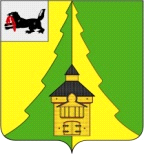 